Date:REPORT OF THE WRC-12 AGENDA ITEM COORDINATOR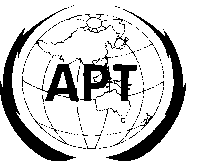 ASIA-PACIFIC TELECOMMUNITYAPT Coordination Meetings During RA-12 and WRC-12APT Coordination Meetings During RA-12 and WRC-12Agenda Item No.: 1.12 Name of the Coordinator ( with Email): Takashi Hamasaki  JAPANEmail: hamasaki.takashi@jaxa.jp Issues: To protect the primary services in the band 37-38 GHz from interference resulting from aeronautical mobile service operationsAPT Proposals:Method A; exclusion of AMS from the MS allocation in the 37-38 GHz band Status of the APT Proposals:In WG5A held on 1 FEB, CITEL compromised their position with Method A so that the issue on AI 1.12 has reached consensus and the text for AI 1.12 has also been agreed in COM 5 held on 2 FEB.Issues to be discussed at the Coordination Meeting:NoneComments/Remarks by the Coordinator:Nothing special